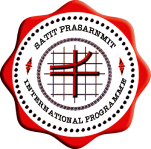 Satit Prasarnmit International ProgrammeSubject – Teacher(s) Dear SPIP Parents and Guardians,Our Year xxxxxx students will be visiting  xxxxxxx on day/date for purpose of visit. Students will depart from location  at time and return at approximately time. Snacks, drinks, and a boxed lunch will be provided.In order to take part in this event, a Parental Permission Slip must be provided. Please return the attached permission slip to Mr. Grant by day/date. Should you have questions regarding this trip please call school office at 02-260-9621 ext 701.Best Wishes,Grant LarterHead of FacultyParental Permission SlipPlease return by: day/dateI hereby give my permission as parent/guardian of the child named below to visit destination . Although full supervision will be given for this trip to secure the safety and security of all involved, I agree that SPIP, including but not limited to all staff employed by the school to supervise the students, will not be held liable in the event of loss, accident or injury.Name of Student (Please print in full)____________________________________________________________Grade of Student________________Name of Parent/Guardian (Please print in full)___________________________________________________________________________________Signature of Parent/GuardianEmergency contact number(s)__________________________________________________________________